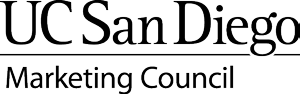 Wednesday, October 28, 2020 9 – 10 a.m. Zoom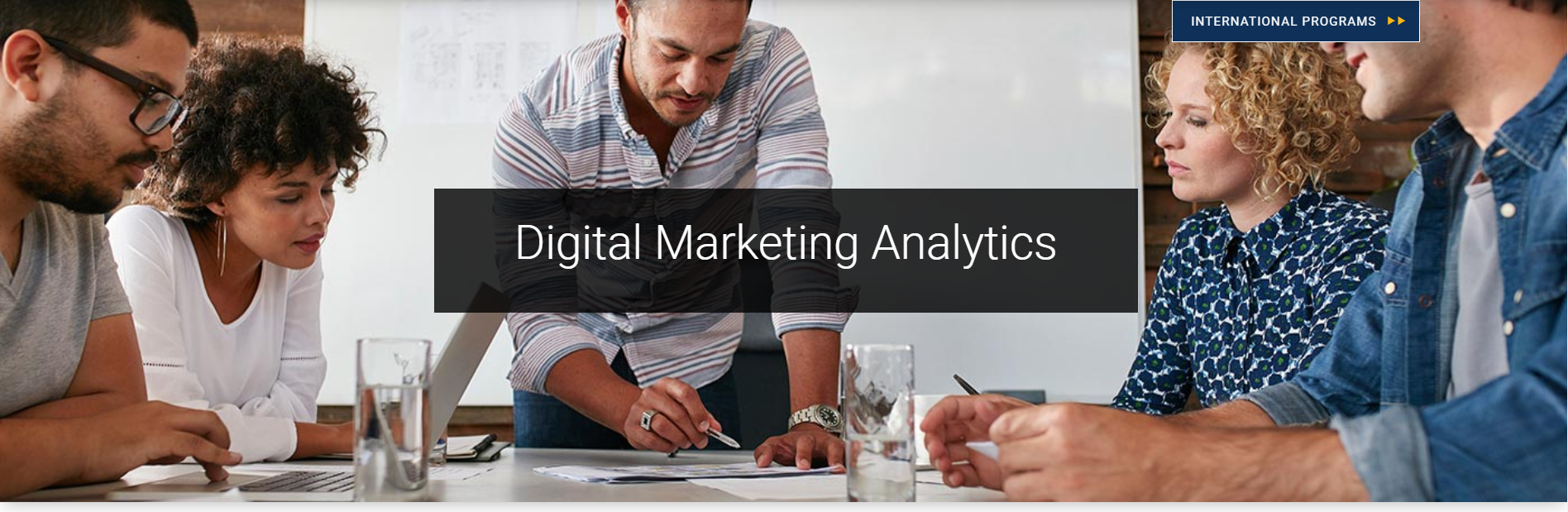 MEETING MINUTESDavid SalcidoWhat is the ultimate goal? To interact in a way that leaves people better than we found them.What are our goals in digital marketing?What is the purpose of the business?Every business is unique and has different ways of driving success.You have to identify your goals before establishing your KPIs. You would be surprised how many marketers start out without doing this.What is the value you are providing as a business?Benefit (minus) costWhat is the purpose of your website?My business has a goal. If my website’s purpose does not directly align with business goals, it is not set up correctly.Digital marketing collects a whole lot of info. We can get lost if we don’t know what we are trying to track.As businesses have shifted from traditional to digital marketing, it has created a wealth of information. It is easy to get bogged down.Types of analyticsDescriptive: What we see the most often in the pastDiagnostic: Why it happenedPredictive: What will likely happen, using qualitative and quantitative dataPrescriptive: Not just a forecast of what will happen, but what to do with thatQuantitativeNumerical data from counting or measuringQualitativeNon numerical values. More descriptive.Metrics examples:VisitsClicksPageviewsOrdersRevenueDimensionsAttributes of data, ways it is describedTime frame, places, user demographicsThere’s a lot of data and reports. But not a lot of it is actually relevant because the company doesn’t know what they are looking for or how to use it.Which metrics are relevant for which platforms? Examples include:Digital metrics: Page views, unique page views, bounce ratesWebsite: Comments, shares, downloadsEcommerce: Conversions, revenue, carts createdAdvertising: Click through rate, cost per click, ImpressionsYou have to get customers’ attention before you get their interest. You have to have them actually want it. They have to go through this cycle before action.AIDAAttentionInterestDesireActionMore recent model: Philip Cotler’s marketing 4.0More of a cycleMake people aware of productIt must have appealAsk about how this product works for themAct to purchase your productAdvocate the product to create more interestOur job lies in the spaces between these customer engagements:AttractionCuriosityCommitmentAffinityLoyaltyIt is important to look at dimensions and metrics along customer journey. What are you tracking at each stage? It’s not enough just to get new customers. You have to see who is returning and why.Customer journey:Online reviewsGoogleBrands that personalize Key Performance Indicators (KPI)Metrics that measure performance related to your business goalsTypes of mediaOwned -- you have full control and ownership over the contentEarned -- Anything that might go viral. Shared/social media or reviews. Unpaid to link to websitePaid -- Media you have some ownership and control over and pay for to gain exposureConversion: Whenever your customer takes the action you want them toConversion rate: Conversions/visitorsDigital behavior:Customer journeyActions customers takeEach step of the journey has a valueRequires that each step be trackedJohn Wannamaker: Half my advertising dollars are wasted; I just don’t know which half.Attribution:How long the customer journey takes. Assigning value to each event in the journey.Segmentation: Slice and dice the dataBehavior and demographicsDashboard purposeQuickly and easily check performanceMember Highlights  Debi Gianni:International Education Week is Nov. 16-20 this year. if you have an event, webinar, etc. that would tie in, please email me at dgianni@ucsd.edu.Maria Zuniga-Bel:Next week is Veterans Week, we will be posting all the great events later today! https://svrc.ucsd.edu/events/veterans-week.htmlJennie Van Meter:Upcoming event on Nov 18; partnership with Alumni and the Office for Equity, Diversity and Inclusion - Tritons Tackling Educational Inequity: Ensuring Latinx Generations Rise https://ucsd.zoom.us/webinar/register/WN__ErIO0BrTXCi-Xeed1W2FwDiane Distefano and Jeff Grantham, Alumni Marketing:Thanks to our partners who helped with and/or attended Homecoming. Here are Homecoming photos: https://www.flickr.com/photos/alumniucsd/albums/72157716629049798AGENDA: 1. IntroductionsErika Johnson (Chair)Media Communications Specialist, University Communications2. Digital Marketing Analytics 3. Marketing Council Member UpdatesDavid SalcidoDirector of Digital Marketing at Viasat, Inc., UC San Diego Extension InstructorLed by Rachel HommelMarketing Strategist, Office of Innovation and CommercializationBefore the internet … If we are doing a good job as marketers:Shelf -- see it in the storeExperience -- if they actually like itIn the Digital age ...If you’re present when they want the productTrying to get opinions of friends and family